JHA 66346  Interprétation: de BG, EN, FR, MK, BS-HR-SR et SQ vers BG, EN, FR, MK, BS-HR-SR et SQ Pour en savoir plus sur le CESE:balkans@eesc.europa.euwww.eesc.europa.eu http://www.eesc.europa.eu/en/tags/western-balkans@EESC_REX#EESC_WBPour en savoir plus sur TAIEX:near-taiex@ec.europa.euhttp://ec.europa.eu/taiexhttp://ec.europa.eu/taiex/experts@eu_near #EUTaiex http://www.facebook.com/EUNEAR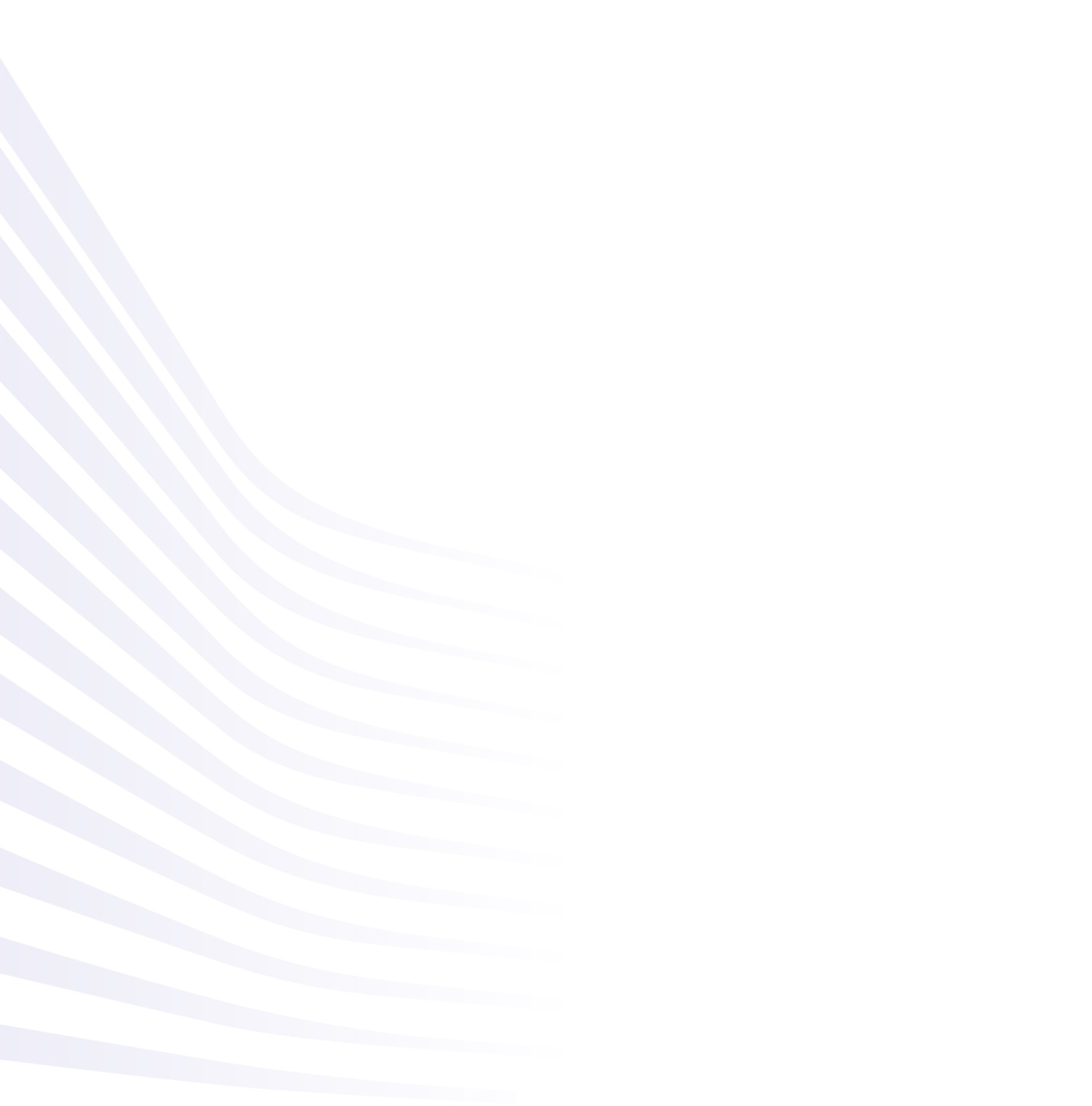 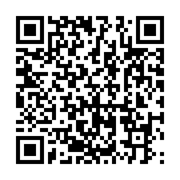 Conférence de haut niveau sur la cohésion économique et sociale dans les Balkans occidentauxorganisée conjointement par TAIEX et le Comité économique et social européenavec le soutien de la présidence bulgare du Conseil de l’Union européenne et du Conseil économique et social de la République de Bulgarie15 mai 2018LieuHOTEL MARINELA Bd "James Bourchier" 1001407 g.k. LozenetsSofia (Bulgarie)Objet de la conférenceLa présente conférence sur les Balkans occidentaux a pour but d’apporter une contribution au sommet des chefs d’État UE-Balkans occidentaux, programmée par la présidence bulgare, qui aura lieu le 17 mai 2018 à Sofia. Elle est organisée conjointement par le Comité économique et social européen (CESE) et TAIEX, avec le soutien de la présidence bulgare du Conseil de l’Union européenne et du Conseil économique et social de la République de Bulgarie.Cette conférence réunira des associations d’employeurs, des organisations syndicales et des représentants de divers intérêts issus de la société civile des pays de l’Union européenne et des Balkans occidentaux, ainsi que des représentants des institutions européennes, des diplomates, des fonctionnaires bulgares et des membres de la société civile organisée en Bulgarie (notamment des partenaires sociaux siégeant au Conseil économique et social bulgare). Les résultats de la conférence seront présentés aux autorités nationales et aux institutions européennes. Mardi 15 mai 2018Mardi 15 mai 20188 h 30Inscription des participants 9 h 00Session inaugurale – évaluation et perspectives d’intégration européenne des Balkans occidentauxModératrice: Mme Dragica Martinović Džamonja, présidente du comité de suivi «Balkans occidentaux» du CESE Mme Ekaterina Zaharieva, vice-première ministre chargée de la réforme judiciaire et ministre des affaires étrangèresMme Dilyana Slavova, présidente de la section «Relations extérieures» (REX) du CESEM. Colin Wolfe, chef de l’unité chargée de la coopération régionale et des programmes relatifs aux Balkans occidentaux, Commission européenne, DG NEARM. Lalko Dulevski, président du Conseil économique et social de la République de Bulgarie (CES)M. Srdja Keković, secrétaire général de l’Union des syndicats libres du MonténégroSÉANCE DE QUESTIONS-RÉPONSES10 h 30Pause-café et conférence de presse 11 h 00La cohésion économique et sociale dans les Balkans occidentauxPrésidente: Mme Biljana Spasovska, réseau de développement de la société civile des Balkans (BCSDN)Intervention principale: M. Biser Petkov, ministre bulgare du travail et de la politique sociale (à confirmer)Intégration économique M. Peter Sanfey, directeur adjoint, expertises économiques par pays, Banque européenne pour la reconstruction et le développement (BERD)Mme Valentina Disoska, association des femmes d’affaires de l’Ancienne République yougoslave de MacédoineCohésion socialeM. William Bartlett, coordinateur du réseau de recherche LSEE sur la cohésion sociale en Europe du Sud-EstMme Mirna Jusić, centre de recherche sociale ANALITIKA, Bosnie-et-HerzégovineConnectivitéMme Krisela Hackaj, institut de coopération & développement, AlbanieM. Pierre-Jean Coulon, membre du CESEIntervention d’un représentant des organisations syndicalesIntervention d’un représentant des employeursÉCHANGE DE VUES13 h 00Déjeuner14 h 30Droits et autonomisation des catégories vulnérables dans les Balkans occidentauxPrésident: Ákos Topolánszky, membre du CESEPREMIÈRE PARTIE – Égalité des sexes et émancipation des femmesMme Jolanta Reingarde, chercheure et analyste de l’Institut européen pour l’égalité entre les hommes et les femmesMme Iliriana Banjska, réseau des femmes du KosovoMme Madi Sharma, membre du CESE16 h 00Pause-café16 h 30DEUXIÈME PARTIE – Les minoritésM. Goran Miletić, directeur pour l’Europe des défenseurs des droits civiques et de la «Belgrade Pride»Mme Ivanka Jovanović, organisation nationale serbe des personnes porteuses d’un handicap Mme Zora Popova, professeure associée, droits des minorités, Université de Flensburg, AllemagneM. Nadir Rexhepi, Fonds pour l’éducation des RomsÉCHANGE DE VUES18 h 00 – 18 h 30Synthèse des messages principaux et conclusions par Mme Dragica Martinović Džamonja, présidente du comité de suivi «Balkans occidentaux» du CESE